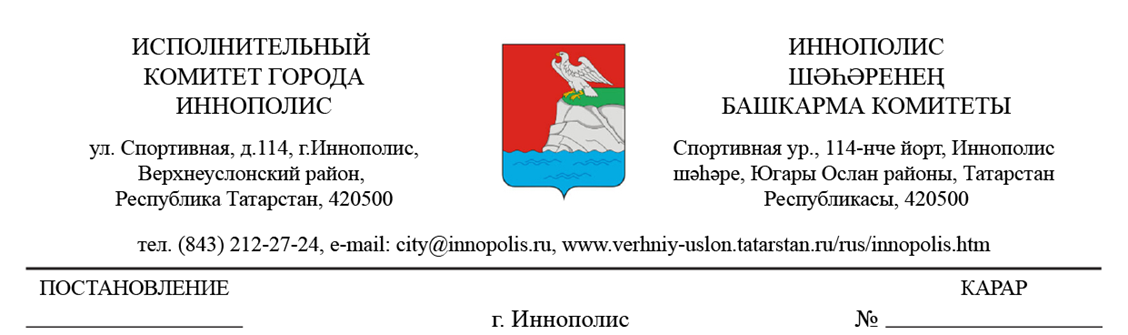 31.01.2020					№04Татарстан Республикасы Югары Ослан муниципаль районының «Иннополис шәһәре» муниципаль берәмлегендә җирләү буенчахезмәтләрнең гарантияле исемлегенбирүгә тарифлар раслау турында«Россия Федерациясендә җирле үзидарә оештыруның гомуми принциплары турында» 2003 елның 6 октябрендәге 131-ФЗ номерлы Федераль законга, 1996 елның 12 гыйнварындагы 8-ФЗ номерлы «Җирләү һәм җирләү эше турында» Федераль законга, Татарстан Республикасы Министрлар Кабинетының «Татарстан Республикасында җирләү һәм җирләү эше турында «Федераль законны гамәлгә ашыру чаралары хакында» 2007 елның 18 маендагы 196нчы номерлы карарына таянып, Иннополис шәһәре Башкарма комитеты                                                КАРАР БИРӘ:         1. 2020 елның 1 февраленнән мәет җирләү буенча хезмәтләр күрсәтүнең гарантияләнгән исемлеге нигезендә Югары Ослан муниципаль районының «Иннополис шәһәре» муниципаль берәмлегендә күрсәтелә торган хезмәтләрнең бәясен 6124,86 сум күләмендә 1нче кушымта һәм 2нче кушымта нигезендә билгеләргә һәм гамәлгә кертергә.2. Әлеге карарны Татарстан Республикасы хокукый мәгълүматының рәсми порталында (http://pravo.tatarstan.ru), Югары Ослан муниципаль районының рәсми сайтында Интернет - телекоммуникация челтәрендә (http://verhniy-uslon.tatarstan.ru.) бастырып чыгарырга .3. Әлеге карарның үтәлешен контрольдә тотам.Җитәкче									   Р.Р. ШагалеевИннополис шәһәре Башкарма комитетының 2020 елның 31 гыйнварындагы  4нче номерлы  карарына 1 нче кушымтаЮгары Ослан муниципаль районының «Иннополис шәһәре» муниципаль берәмлегендә 2020 елның 1февраленә күмү буенча хезмәтләр күрсәтүнең гарантияләнгән бәяләре исемлегеИннополис шәһәре Башкарма комитетының 2020 елның 31 гыйнварындагы  4нче номерлы  карарына 2нче кушымтаЮгары Ослан муниципаль районының «Иннополис шәһәре» муниципаль берәмлегендә 2020 елның 1февраленә күмү буенча хезмәтләр күрсәтүнең гарантияләнгән бәяләре исемлегеХезмәтләрнең исеме Хезмәт күрсәтүләрнең бәясе (сумнарда)1. Мәетне күмү өчен кирәкле документларны рәсмиләштерү-2. Мәет җирләү өчен кирәкле табут һәм башка предметларны бирү һәм китерү3 167,003. Мәрхүмнең гәүдәсен (җәсәден) зиратка илтү982,004. Җирләү (кабер казу һәм күмү)1 975,86Барлыгы6 124,86Хезмәтләрнең исеме Хезмәт күрсәтүләрнең бәясе (сумнарда)1. Мәетне күмү өчен кирәкле документларны рәсмиләштерү─2. Кәфенләү586,003. Мәет җирләү өчен кирәкле табут һәм башка предметларны бирү һәм китерү2 581,004. Мәрхүмнең гәүдәсен (җәсәден) зиратка илтү982,005. Җирләү (кабер казу һәм күмү)1 975,86Барлыгы6 124,86